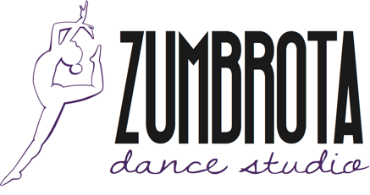 2022 ZUMBROTA DANCE STUDIO SUMMER DANCE SCHEDULEMONDAYTUESDAYWEDNESDAYCHOREOGRAPHY AND IMPROV CLASSES WILL BE OFFERED by BlaireTHURSDAYS - JUNE 23 AND JULY 21ST6:00 PM CHOREOGRAPHY** (each class is $15, please specify which date/dates you will attending)7:00 PM IMPROV* (each class is $10, please specify which date/dates you will attending)(If taking both classes on one date the cost is $20, please specify which date/dates you will attending)AS=Anna AH=Abby; AV=Avin; J=Jen O’Neill; M=Marieke; S=Sara* denotes class is 30 minutes ** denotes class is 1 hour ***denotes class is 1.5 hours ZDS SUMMER SCHEDULE NOTESZDS reserves the right to revise class times and add or delete classes when necessary. A minimum of 5 students is required to conduct class. You will be notified if such changes are made.  Please only register for the classes Robyn has assigned you to. If you are interested in new classes, we’d be happy to help you find the right level – just ask! ALL STUDENTS INTERESTED IN JOINING THE ZDS PERFORMANCE TEAM FOR THE 2022/23 SEASON ARE REQUIRED TO TAKE A COMPETITION TECHNIQUE CLASS. If you are new to performance team, please contact Robyn for your class assignment. Auditions for placement will be held Aug 4. Our 2022/23 Performance Team handbook is now available and will have the information that you will need, please let Robyn know if you would like a copy emailed to you.  When making the decision to join the performance team please be aware that competition dates will be set in September and those dates are mandatory. We try very hard to schedule around the school activities and other activities that we are made aware of and if possible, we try to choose competition dates that are from the end of February to the end of March/1st week in April with Nationals in June. This helps avoid spring sports conflicts and proms. Competitions missed due to choosing to participate in another activity will result in dismissal from performance team for the remainder of the season.  We do realize there are some things that are out of our control but we do expect that dancers who chose to participate in performance team make it a priority.  CLASS DESCRIPTIONSBallet I/II – Open to all Ballet I/II level dancers.  It is recommended that students who wish to advance in their ballet skills and work toward Ballet III should attend class in the summer.Ballet III with Jen – Groups will be assigned for dancers who were currently enrolled in Ballet III and Prepointe. Students in Ballet III are working toward pointe and should attend classes 2 times per week. Ballet III with Avin - Those who were enrolled in Ballet III with Avin this year or Advanced Ballet and desire to take ballet this summer should register for this class. Ballet IV and Ballet V - These classes are a prerequisite for the fall pointe classes. Students must attend summer classes to continue in pointe in the fall. Barreform – Open to all ballet and pointe students as well as anyone who would like a fun conditioning workout. This is a strengthening, toning and stretching class based on ballet, yoga and Pilates movements and weighted exercises. Combo Classes – Learn a fun, new dance combination each week to test your memory and performance skills! Beginning, intermediate and advanced levels offered – dancers will be placed in the appropriate level by Robyn. Exploring Dance Class – For beginning level students. Each week you will be trying various forms of dance including tap, ballet, jazz, Irish, clogging and more! This is an excellent class to “try” the different types of dance before the fall season. Competition Technique – Open to ALL dancers and required for those who wish to participate in the performance team in the 2022/23 season or wish to improve their jazz technique. Students currently on the performance teams are required to take this class if they plan on continuing in performance, do not need to be currently on the performance teams to take this class. Dancers will be placed in the appropriate level by Robyn. Classes focus on turns, leaps, jumps and overall jazz/lyrical technique. Creative Movement – Exploring dance through activities with props and improvisation as well as incorporating beginning ballet technique. 3-5 year olds; classes are 30 minutes/week.Preschool Ballet – Pre-ballet activities as well as coordination work across the floor and pre-tumbling skills. 3-5 year olds: classes are 30 minutes/week.Beginning Ballet Basics for 6-8 year-olds – This class is for both new dancers and those with limited previous experience. Dancers will continue with ballet skills from the previous year as well as learn new skills! Beginning Jazz Basics for 6-8 year-olds – This class is for both new dancers and those with limited previous experience. Dancers will continue with jazz skills from the previous year as well as learn new skills!Clogging – Open to all levels of cloggers.  We will be working on learning new dances and well working on technique. ADULTS ARE WELCOME!  This is a great way to have fun and stay in shape! Classes may be split into level if necessary.Acro/Tumbling – Various levels offered by age. Learn skills such as cartwheels, ariels, walkovers and more! ZUMBROTA DANCE STUDIO 2022 SUMMER REGISTRATION FORMCLASSES BEGIN ON JUNE 6 AND RUN THROUGH AUGUST 3.No classes will be held the week of June 13th and July 4th.TUITION RATES							½ hour per week - $47.00									1 hour per week - $78.00									1 ½ hour per week - $114.00			 						2 hours per week - $137.00							2 ½ hours per week - $160.00							3 hours per week - $183.00							3 ½ hours per week - $206.00	 						4 hours per week - $229.00							4 ½ hours per week - $248.00							5 hours per week – $265.00							5 ½ hours per week - $280.00							6 hours per week - $295.00						6 ½ hours per week - $310.00							Unlimited classes - $355.00		- - - - - - - - - - - - - - - - - - - - - - - - - - - - - - - - - - - - - - - - - - - - - - - - - - - - - - - - - - - - - - - - - - - - - - - - - - - - - - - - - 2022 ZUMBROTA DANCE STUDIO SUMMER CLASS REGISTRATION FORM Please return form and tuition by June 1st. NAME _______________________________________________________________________________________ADDRESS ___________________________________________________________________________________PHONE ______________________________________________________________________________________EMAIL _______________________________________________________________________________________CLASSES:______________________________________________________________________________________________________________________________________________________________________________________________________________________________________________________________________________________________________________________________________________________________________________________________________________________________________________________________________________________The Zumbrota Dance Studio is located at 85 W. 4th in Zumbrota.ZDS reserves the right to revise class times and add or delete classes when necessary. A minimum of 5 students is required to conduct class. You will be notified if such changes are made.  Tuition must accompany registration form and returned by June 1. Please turn in to Robyn or mail to:Zumbrota Dance StudioRobyn Hoven47471 Co 10 BlvdZumbrota, MN  55992CLASS TIMESTUDIO ICLASS TIMESTUDIO IICLASS TIMESTUDIO III3:30 PMBallet III***5:00 PMBallet IV***5:00 PMCompetition Tech 1**5:30 PMCompetition Tech 5***6:00 PMCompetition Tech 2**6:30 PMCreative Movement7:00 PMBallet V***7:00 PMCompetition Tech 3**7:00 PMCompetition Tech 4**8:30 PMBarreform**8:00 PMTurns and Leaps*CLASS TIMESTUDIO ICLASS TIMESTUDIO IICLASS TIMESTUDIO III3:30 PMBallet II/III** (AV)4:30 PMBallet I/II** (AV)5:00 PMStrengthening and Fitness for Dance** (AS)5:00 PMCompetition Tech 3** (M)5:30 PMBeginning Tap for all ages* (AV)6:00 PMBeginning/Intermediate Combos** (AS)6:00 PMCompetition Tech 4** (M)6:00 PMBeginning Ballet Basics 6-9 year-olds* (AV)6:30 PMPreschool Ballet* (AV)7:00 PMAdvanced Combos** (AS)7:00 PMAcro 2** (M) Prerequisite of Acro 17:00 PMBeginning Jazz Basics6-9 year-olds * (AV)8:30 PMAdult Ballet** (AV)CLASS TIMESTUDIO ICLASS TIMESTUDIO IICLASS TIMESTUDIO III3:30 PMBallet III***4:30 PMBallet I/II**(AV)5:00 PMBallet IV***5:30 PMBeg. Tumbling/Acro 1 for 12 & under **(M)5:30 PMExploring Dance* ages 6-9 year olds(AV)6:00 PMBeginning Clogging* (AV)6:30 PMBallet V***6:30 PMBeg. Tumbling/Acro 1 for ages 13 & up **(M)6:30 PMInt/Advanced Clogging* (AV)8:00 PMPBT*7:30 PMAcro 2** (M)Prerequisite of Acro 17:00 PMIrish – all ages*(AV)